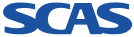 エ　ン　ト　リ　ー　シ　ー　トエ　ン　ト　リ　ー　シ　ー　トエ　ン　ト　リ　ー　シ　ー　トエ　ン　ト　リ　ー　シ　ー　トエ　ン　ト　リ　ー　シ　ー　トエ　ン　ト　リ　ー　シ　ー　トエ　ン　ト　リ　ー　シ　ー　ト写真を貼る位置 1.縦 36～40mm
   横 24～30mm
 2.本人 胸から上　　年　　月　　日 現在　　年　　月　　日 現在　　年　　月　　日 現在　　年　　月　　日 現在　　年　　月　　日 現在　　年　　月　　日 現在　　年　　月　　日 現在　　年　　月　　日 現在　　年　　月　　日 現在　　年　　月　　日 現在　　年　　月　　日 現在写真を貼る位置 1.縦 36～40mm
   横 24～30mm
 2.本人 胸から上＊ふりがな写真を貼る位置 1.縦 36～40mm
   横 24～30mm
 2.本人 胸から上＊氏　名写真を貼る位置 1.縦 36～40mm
   横 24～30mm
 2.本人 胸から上＊生年月日昭和･平成昭和･平成年月日生　 満(　　　　）歳男・女ふりがな(自宅電話)(自宅電話)(自宅電話)＊現 住 所〒＊現 住 所(＊携帯電話）(＊携帯電話）(＊携帯電話）＊E-mailふりがな(連絡先電話)(連絡先電話)(連絡先電話)実家住所〒実家住所＊必須記載項目＊必須記載項目＊必須記載項目年月学歴・職歴(各別にまとめて書く)クラブ活動スポーツ・文化活動等趣味特技・資格外国語能力（TOEIC等）自覚している性格志望の動機希望・その他研　究　テ　ー　マ　説　明　書研　究　テ　ー　マ　説　明　書研　究　テ　ー　マ　説　明　書研　究　テ　ー　マ　説　明　書研　究　テ　ー　マ　説　明　書研　究　テ　ー　マ　説　明　書学校名専攻学部学科博士・修士・
学部の別指導教官研究テーマ学会発表
（学会誌論文掲載、学会講演などの経験）記載できる範囲で以下の項目についてご記入下さい。
① 研究の背景、② 研究内容、③ ②において自らが主体的に携わっていること記載できる範囲で以下の項目についてご記入下さい。
① 研究の背景、② 研究内容、③ ②において自らが主体的に携わっていること